Household Medication for DogsProductCommon UsageCanine DosageBenadrylTreats allergies, itching etc. ½ mg per 1lb.  Every 8 hours.  Maximum dosage 2 mg per lb0.4ml childrens liquid Benadryl  per lb .  Most adult tablets are 25 mg each.  So 100lb dog would need 2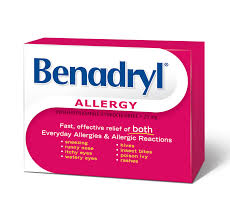 Buffered Aspirin Pain relief and anti-inflammatory5mg per lb every 12 hours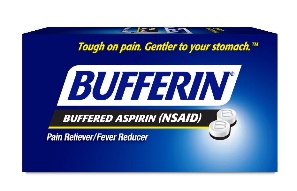 Digel LiquidAntacid and anti-gas Up to 4 tbs Every 8 hours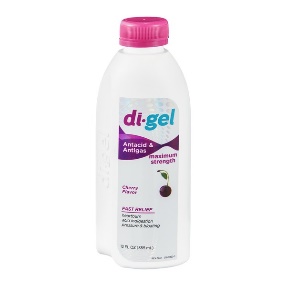 Gravol Reduces motion (car) sickness 1/2 of a 25 mg tablet for smaller dogs, up to 25 mg for larger dogs, every 12-24 hours as needed for nausea.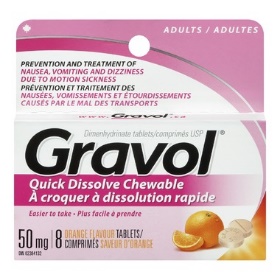 Hydrogen Peroxide 3%Used to induce vomiting after accidental engestion of poisons10 ml by mouth every 15 minutes CALL VET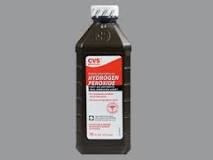 Imodium ADRelieves diarrhea1 ml per lb Every 8 hours 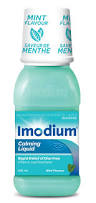 KaopectateRelieves Diarrhea 1 ml per lb Every 2 hours 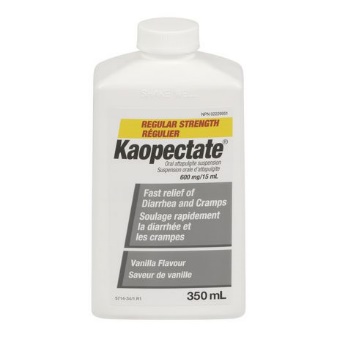 Mineral Oil Eliminates constipation Up to 4 tbs daily 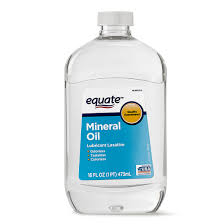 Pepto BismalEiarrhea, anti-vomiting and gas 1 tsp per 5lbs Every 6 hours 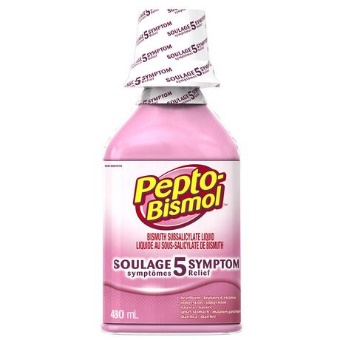 TylenolDO NOT USEDO NOT USE